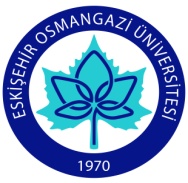 SAĞLIK BİLİMLERİ FAKÜLTESİ HEMŞİRELİK BÖLÜMÜ DERS BİLGİ FORMUTarih   						                                                      İmza	FACULTY OF HEALTH NURSING DEPARTMENT, INFORMATION FORM OF COURSEDate            SignatureDÖNEM BaharDERSİN ADICerrahi Hastalıkları HemşireliğiKODU 281114001KOORDİNATÖRProf.Dr. Nedime KÖŞGEROĞLUDERSİ VERENLERProf.Dr. Nedime KÖŞGEROĞLUYARIYILHAFTALIK DERS SAATİHAFTALIK DERS SAATİHAFTALIK DERS SAATİHAFTALIK DERS SAATİYARIYILTeorikUygulamaLaboratuarLaboratuarKredisiAKTSAKTSTÜRÜDİLİ461600101616ZORUNLUTÜRKÇEDEĞERLENDİRME SİSTEMİDEĞERLENDİRME SİSTEMİDEĞERLENDİRME SİSTEMİDEĞERLENDİRME SİSTEMİDEĞERLENDİRME SİSTEMİDEĞERLENDİRME SİSTEMİDEĞERLENDİRME SİSTEMİDEĞERLENDİRME SİSTEMİDEĞERLENDİRME SİSTEMİDEĞERLENDİRME SİSTEMİYARIYIL İÇİ ÇALIŞMALARYARIYIL İÇİ ÇALIŞMALARYARIYIL İÇİ ÇALIŞMALARYARIYIL İÇİ ÇALIŞMALARFaaliyet türüFaaliyet türüFaaliyet türüSayıSayı%YARIYIL İÇİ ÇALIŞMALARYARIYIL İÇİ ÇALIŞMALARYARIYIL İÇİ ÇALIŞMALARYARIYIL İÇİ ÇALIŞMALARI. Ara SınavI. Ara SınavI. Ara Sınav1140YARIYIL İÇİ ÇALIŞMALARYARIYIL İÇİ ÇALIŞMALARYARIYIL İÇİ ÇALIŞMALARYARIYIL İÇİ ÇALIŞMALARII. Ara SınavII. Ara SınavII. Ara SınavYARIYIL İÇİ ÇALIŞMALARYARIYIL İÇİ ÇALIŞMALARYARIYIL İÇİ ÇALIŞMALARYARIYIL İÇİ ÇALIŞMALARUygulamaUygulamaUygulamaYARIYIL İÇİ ÇALIŞMALARYARIYIL İÇİ ÇALIŞMALARYARIYIL İÇİ ÇALIŞMALARYARIYIL İÇİ ÇALIŞMALARÖdevÖdevÖdevYARIYIL İÇİ ÇALIŞMALARYARIYIL İÇİ ÇALIŞMALARYARIYIL İÇİ ÇALIŞMALARYARIYIL İÇİ ÇALIŞMALARSunum/SeminerSunum/SeminerSunum/SeminerYARIYIL İÇİ ÇALIŞMALARYARIYIL İÇİ ÇALIŞMALARYARIYIL İÇİ ÇALIŞMALARYARIYIL İÇİ ÇALIŞMALARYarıyıl Sonu SınavıYarıyıl Sonu SınavıYarıyıl Sonu Sınavı1160YARIYIL İÇİ ÇALIŞMALARYARIYIL İÇİ ÇALIŞMALARYARIYIL İÇİ ÇALIŞMALARYARIYIL İÇİ ÇALIŞMALARTOPLAMTOPLAMTOPLAM22100ÖNKOŞULLARÖNKOŞULLARÖNKOŞULLARÖNKOŞULLAR1.Derse devam zorunludur. Kuramsal (teorik) saatlerin %30’undan fazlasına katılmayan öğrenci o dersin genel sınavına alınmaz. 2.Devamsızlıkları nedeniyle sınava girme hakkı olmayanların listesi,  final sınav döneminden önce öğretim elemanları tarafından ilan edilir.1.Derse devam zorunludur. Kuramsal (teorik) saatlerin %30’undan fazlasına katılmayan öğrenci o dersin genel sınavına alınmaz. 2.Devamsızlıkları nedeniyle sınava girme hakkı olmayanların listesi,  final sınav döneminden önce öğretim elemanları tarafından ilan edilir.1.Derse devam zorunludur. Kuramsal (teorik) saatlerin %30’undan fazlasına katılmayan öğrenci o dersin genel sınavına alınmaz. 2.Devamsızlıkları nedeniyle sınava girme hakkı olmayanların listesi,  final sınav döneminden önce öğretim elemanları tarafından ilan edilir.1.Derse devam zorunludur. Kuramsal (teorik) saatlerin %30’undan fazlasına katılmayan öğrenci o dersin genel sınavına alınmaz. 2.Devamsızlıkları nedeniyle sınava girme hakkı olmayanların listesi,  final sınav döneminden önce öğretim elemanları tarafından ilan edilir.1.Derse devam zorunludur. Kuramsal (teorik) saatlerin %30’undan fazlasına katılmayan öğrenci o dersin genel sınavına alınmaz. 2.Devamsızlıkları nedeniyle sınava girme hakkı olmayanların listesi,  final sınav döneminden önce öğretim elemanları tarafından ilan edilir.1.Derse devam zorunludur. Kuramsal (teorik) saatlerin %30’undan fazlasına katılmayan öğrenci o dersin genel sınavına alınmaz. 2.Devamsızlıkları nedeniyle sınava girme hakkı olmayanların listesi,  final sınav döneminden önce öğretim elemanları tarafından ilan edilir.İÇERİĞİİÇERİĞİİÇERİĞİİÇERİĞİ Bu ders, koruyucu sağlık hizmetleri anlayışı doğrultusunda cerrahi hemşireliğinin temel ilkeleri, sistemlerin cerrahi girişim gerektiren hastalıkları ve hemşirelik bakımı hakkında bilgi ve beceri kazandırır.  Bu ders, koruyucu sağlık hizmetleri anlayışı doğrultusunda cerrahi hemşireliğinin temel ilkeleri, sistemlerin cerrahi girişim gerektiren hastalıkları ve hemşirelik bakımı hakkında bilgi ve beceri kazandırır.  Bu ders, koruyucu sağlık hizmetleri anlayışı doğrultusunda cerrahi hemşireliğinin temel ilkeleri, sistemlerin cerrahi girişim gerektiren hastalıkları ve hemşirelik bakımı hakkında bilgi ve beceri kazandırır.  Bu ders, koruyucu sağlık hizmetleri anlayışı doğrultusunda cerrahi hemşireliğinin temel ilkeleri, sistemlerin cerrahi girişim gerektiren hastalıkları ve hemşirelik bakımı hakkında bilgi ve beceri kazandırır.  Bu ders, koruyucu sağlık hizmetleri anlayışı doğrultusunda cerrahi hemşireliğinin temel ilkeleri, sistemlerin cerrahi girişim gerektiren hastalıkları ve hemşirelik bakımı hakkında bilgi ve beceri kazandırır.  Bu ders, koruyucu sağlık hizmetleri anlayışı doğrultusunda cerrahi hemşireliğinin temel ilkeleri, sistemlerin cerrahi girişim gerektiren hastalıkları ve hemşirelik bakımı hakkında bilgi ve beceri kazandırır. AMAÇLARIAMAÇLARIAMAÇLARIAMAÇLARI  Öğrencinin, cerrahi hastalıkları ve hemşirelik bakımı konusunda teorik bilgi ve uygulama becerisi kazandırmak ve bireylere üst düzeyde bakım sunan hemşireler yetiştirmek.   Öğrencinin, cerrahi hastalıkları ve hemşirelik bakımı konusunda teorik bilgi ve uygulama becerisi kazandırmak ve bireylere üst düzeyde bakım sunan hemşireler yetiştirmek.   Öğrencinin, cerrahi hastalıkları ve hemşirelik bakımı konusunda teorik bilgi ve uygulama becerisi kazandırmak ve bireylere üst düzeyde bakım sunan hemşireler yetiştirmek.   Öğrencinin, cerrahi hastalıkları ve hemşirelik bakımı konusunda teorik bilgi ve uygulama becerisi kazandırmak ve bireylere üst düzeyde bakım sunan hemşireler yetiştirmek.   Öğrencinin, cerrahi hastalıkları ve hemşirelik bakımı konusunda teorik bilgi ve uygulama becerisi kazandırmak ve bireylere üst düzeyde bakım sunan hemşireler yetiştirmek.   Öğrencinin, cerrahi hastalıkları ve hemşirelik bakımı konusunda teorik bilgi ve uygulama becerisi kazandırmak ve bireylere üst düzeyde bakım sunan hemşireler yetiştirmek. ÖĞRENİM ÇIKTILARIÖĞRENİM ÇIKTILARIÖĞRENİM ÇIKTILARIÖĞRENİM ÇIKTILARI1-Cerrahi hastalıkları ve hemşirelik bakımı ile ilgili teorik bilgi ve beceriyi kullanabilme, 2-Cerrahi hastasının bakım gereksinimlerini belirleyebilme ve gereksinime uygun bakım planlayabilme, uygulayabilme ve bakımı değerlendirme, 3-Cerrahi kliniklerde gerekli olan teknik hemşirelik becerilerini uygulayabilme becerisi kazanır.1-Cerrahi hastalıkları ve hemşirelik bakımı ile ilgili teorik bilgi ve beceriyi kullanabilme, 2-Cerrahi hastasının bakım gereksinimlerini belirleyebilme ve gereksinime uygun bakım planlayabilme, uygulayabilme ve bakımı değerlendirme, 3-Cerrahi kliniklerde gerekli olan teknik hemşirelik becerilerini uygulayabilme becerisi kazanır.1-Cerrahi hastalıkları ve hemşirelik bakımı ile ilgili teorik bilgi ve beceriyi kullanabilme, 2-Cerrahi hastasının bakım gereksinimlerini belirleyebilme ve gereksinime uygun bakım planlayabilme, uygulayabilme ve bakımı değerlendirme, 3-Cerrahi kliniklerde gerekli olan teknik hemşirelik becerilerini uygulayabilme becerisi kazanır.1-Cerrahi hastalıkları ve hemşirelik bakımı ile ilgili teorik bilgi ve beceriyi kullanabilme, 2-Cerrahi hastasının bakım gereksinimlerini belirleyebilme ve gereksinime uygun bakım planlayabilme, uygulayabilme ve bakımı değerlendirme, 3-Cerrahi kliniklerde gerekli olan teknik hemşirelik becerilerini uygulayabilme becerisi kazanır.1-Cerrahi hastalıkları ve hemşirelik bakımı ile ilgili teorik bilgi ve beceriyi kullanabilme, 2-Cerrahi hastasının bakım gereksinimlerini belirleyebilme ve gereksinime uygun bakım planlayabilme, uygulayabilme ve bakımı değerlendirme, 3-Cerrahi kliniklerde gerekli olan teknik hemşirelik becerilerini uygulayabilme becerisi kazanır.1-Cerrahi hastalıkları ve hemşirelik bakımı ile ilgili teorik bilgi ve beceriyi kullanabilme, 2-Cerrahi hastasının bakım gereksinimlerini belirleyebilme ve gereksinime uygun bakım planlayabilme, uygulayabilme ve bakımı değerlendirme, 3-Cerrahi kliniklerde gerekli olan teknik hemşirelik becerilerini uygulayabilme becerisi kazanır.KAYNAKLARKAYNAKLARKAYNAKLARKAYNAKLARAksoy,G.,Kanan,N.,Akyolcu,N.Cerrahi Hemşirleiği I.Nobel Tıp Kitabevleri, 2012.Akyolcu,N.,Kanan,N. (Editör) Yara ve Stoma Bakımı.Nobel Tıp Kitabevleri.2015.Akyolcu N, Aksoy G, Kanan N. Cerrahi Hemşireliği Uygulama Rehberi, İstanbul Tıp Kitabevi, İstanbul, 2011.Aslan,F.E.(Editör). Cerrahi Bakım Vaka Analizleri ile Birlikte.Güneş Tıp Kitabevleri, 2016.Çelik, S.,Yeşilbakan,U.Ö.(Çeviri editörleri) Dahili ve Cerrahi Hastalıklar Hemşireliği,Nobel akademik Yayıncılık.2015.Ders Kitabı: Erdil F, Elbaş NÖ. Cerrahi Hastalıkları Hemşireliği, Genişletilmiş IV. Baskı, Aydoğdu Ofset, Ankara, 2008. Elbaş,N.Ö. Cerrahi Hastalıkları Hemşireliği Akıl Notları,Güneş Tıp Kitabevleri.2015.Egemen N.,Arslantaş A., (Editör) Nörolojik Bilimler Hemşireliği, 2006.Karadakovan A, Eti Aslan. Dahili ve Cerrahi Hstalıklarda Bakım, 1. Ed, Nobel Tıp Kitabevi, Adana, 2010.Köşgeroğlu N, “Meme Kanserinizi İlk Siz Tanıyabilirsiniz” Alter Yayınları, 2011.Smeltzer S, Bare GB. Brunner&Suddarth's Textbook of Medical Surgical Nursing, Tenth edition, Lippincott Williams&Wilkins, 2004.  Türkiye Klinikleri Cerrahi Hastalıkları Hemşireliği Üreme Sistemi Cerrahi Hastalıkları Hemşireliği Özel Sayısı,1(1),2015.Aksoy,G.,Kanan,N.,Akyolcu,N.Cerrahi Hemşirleiği I.Nobel Tıp Kitabevleri, 2012.Akyolcu,N.,Kanan,N. (Editör) Yara ve Stoma Bakımı.Nobel Tıp Kitabevleri.2015.Akyolcu N, Aksoy G, Kanan N. Cerrahi Hemşireliği Uygulama Rehberi, İstanbul Tıp Kitabevi, İstanbul, 2011.Aslan,F.E.(Editör). Cerrahi Bakım Vaka Analizleri ile Birlikte.Güneş Tıp Kitabevleri, 2016.Çelik, S.,Yeşilbakan,U.Ö.(Çeviri editörleri) Dahili ve Cerrahi Hastalıklar Hemşireliği,Nobel akademik Yayıncılık.2015.Ders Kitabı: Erdil F, Elbaş NÖ. Cerrahi Hastalıkları Hemşireliği, Genişletilmiş IV. Baskı, Aydoğdu Ofset, Ankara, 2008. Elbaş,N.Ö. Cerrahi Hastalıkları Hemşireliği Akıl Notları,Güneş Tıp Kitabevleri.2015.Egemen N.,Arslantaş A., (Editör) Nörolojik Bilimler Hemşireliği, 2006.Karadakovan A, Eti Aslan. Dahili ve Cerrahi Hstalıklarda Bakım, 1. Ed, Nobel Tıp Kitabevi, Adana, 2010.Köşgeroğlu N, “Meme Kanserinizi İlk Siz Tanıyabilirsiniz” Alter Yayınları, 2011.Smeltzer S, Bare GB. Brunner&Suddarth's Textbook of Medical Surgical Nursing, Tenth edition, Lippincott Williams&Wilkins, 2004.  Türkiye Klinikleri Cerrahi Hastalıkları Hemşireliği Üreme Sistemi Cerrahi Hastalıkları Hemşireliği Özel Sayısı,1(1),2015.Aksoy,G.,Kanan,N.,Akyolcu,N.Cerrahi Hemşirleiği I.Nobel Tıp Kitabevleri, 2012.Akyolcu,N.,Kanan,N. (Editör) Yara ve Stoma Bakımı.Nobel Tıp Kitabevleri.2015.Akyolcu N, Aksoy G, Kanan N. Cerrahi Hemşireliği Uygulama Rehberi, İstanbul Tıp Kitabevi, İstanbul, 2011.Aslan,F.E.(Editör). Cerrahi Bakım Vaka Analizleri ile Birlikte.Güneş Tıp Kitabevleri, 2016.Çelik, S.,Yeşilbakan,U.Ö.(Çeviri editörleri) Dahili ve Cerrahi Hastalıklar Hemşireliği,Nobel akademik Yayıncılık.2015.Ders Kitabı: Erdil F, Elbaş NÖ. Cerrahi Hastalıkları Hemşireliği, Genişletilmiş IV. Baskı, Aydoğdu Ofset, Ankara, 2008. Elbaş,N.Ö. Cerrahi Hastalıkları Hemşireliği Akıl Notları,Güneş Tıp Kitabevleri.2015.Egemen N.,Arslantaş A., (Editör) Nörolojik Bilimler Hemşireliği, 2006.Karadakovan A, Eti Aslan. Dahili ve Cerrahi Hstalıklarda Bakım, 1. Ed, Nobel Tıp Kitabevi, Adana, 2010.Köşgeroğlu N, “Meme Kanserinizi İlk Siz Tanıyabilirsiniz” Alter Yayınları, 2011.Smeltzer S, Bare GB. Brunner&Suddarth's Textbook of Medical Surgical Nursing, Tenth edition, Lippincott Williams&Wilkins, 2004.  Türkiye Klinikleri Cerrahi Hastalıkları Hemşireliği Üreme Sistemi Cerrahi Hastalıkları Hemşireliği Özel Sayısı,1(1),2015.Aksoy,G.,Kanan,N.,Akyolcu,N.Cerrahi Hemşirleiği I.Nobel Tıp Kitabevleri, 2012.Akyolcu,N.,Kanan,N. (Editör) Yara ve Stoma Bakımı.Nobel Tıp Kitabevleri.2015.Akyolcu N, Aksoy G, Kanan N. Cerrahi Hemşireliği Uygulama Rehberi, İstanbul Tıp Kitabevi, İstanbul, 2011.Aslan,F.E.(Editör). Cerrahi Bakım Vaka Analizleri ile Birlikte.Güneş Tıp Kitabevleri, 2016.Çelik, S.,Yeşilbakan,U.Ö.(Çeviri editörleri) Dahili ve Cerrahi Hastalıklar Hemşireliği,Nobel akademik Yayıncılık.2015.Ders Kitabı: Erdil F, Elbaş NÖ. Cerrahi Hastalıkları Hemşireliği, Genişletilmiş IV. Baskı, Aydoğdu Ofset, Ankara, 2008. Elbaş,N.Ö. Cerrahi Hastalıkları Hemşireliği Akıl Notları,Güneş Tıp Kitabevleri.2015.Egemen N.,Arslantaş A., (Editör) Nörolojik Bilimler Hemşireliği, 2006.Karadakovan A, Eti Aslan. Dahili ve Cerrahi Hstalıklarda Bakım, 1. Ed, Nobel Tıp Kitabevi, Adana, 2010.Köşgeroğlu N, “Meme Kanserinizi İlk Siz Tanıyabilirsiniz” Alter Yayınları, 2011.Smeltzer S, Bare GB. Brunner&Suddarth's Textbook of Medical Surgical Nursing, Tenth edition, Lippincott Williams&Wilkins, 2004.  Türkiye Klinikleri Cerrahi Hastalıkları Hemşireliği Üreme Sistemi Cerrahi Hastalıkları Hemşireliği Özel Sayısı,1(1),2015.Aksoy,G.,Kanan,N.,Akyolcu,N.Cerrahi Hemşirleiği I.Nobel Tıp Kitabevleri, 2012.Akyolcu,N.,Kanan,N. (Editör) Yara ve Stoma Bakımı.Nobel Tıp Kitabevleri.2015.Akyolcu N, Aksoy G, Kanan N. Cerrahi Hemşireliği Uygulama Rehberi, İstanbul Tıp Kitabevi, İstanbul, 2011.Aslan,F.E.(Editör). Cerrahi Bakım Vaka Analizleri ile Birlikte.Güneş Tıp Kitabevleri, 2016.Çelik, S.,Yeşilbakan,U.Ö.(Çeviri editörleri) Dahili ve Cerrahi Hastalıklar Hemşireliği,Nobel akademik Yayıncılık.2015.Ders Kitabı: Erdil F, Elbaş NÖ. Cerrahi Hastalıkları Hemşireliği, Genişletilmiş IV. Baskı, Aydoğdu Ofset, Ankara, 2008. Elbaş,N.Ö. Cerrahi Hastalıkları Hemşireliği Akıl Notları,Güneş Tıp Kitabevleri.2015.Egemen N.,Arslantaş A., (Editör) Nörolojik Bilimler Hemşireliği, 2006.Karadakovan A, Eti Aslan. Dahili ve Cerrahi Hstalıklarda Bakım, 1. Ed, Nobel Tıp Kitabevi, Adana, 2010.Köşgeroğlu N, “Meme Kanserinizi İlk Siz Tanıyabilirsiniz” Alter Yayınları, 2011.Smeltzer S, Bare GB. Brunner&Suddarth's Textbook of Medical Surgical Nursing, Tenth edition, Lippincott Williams&Wilkins, 2004.  Türkiye Klinikleri Cerrahi Hastalıkları Hemşireliği Üreme Sistemi Cerrahi Hastalıkları Hemşireliği Özel Sayısı,1(1),2015.Aksoy,G.,Kanan,N.,Akyolcu,N.Cerrahi Hemşirleiği I.Nobel Tıp Kitabevleri, 2012.Akyolcu,N.,Kanan,N. (Editör) Yara ve Stoma Bakımı.Nobel Tıp Kitabevleri.2015.Akyolcu N, Aksoy G, Kanan N. Cerrahi Hemşireliği Uygulama Rehberi, İstanbul Tıp Kitabevi, İstanbul, 2011.Aslan,F.E.(Editör). Cerrahi Bakım Vaka Analizleri ile Birlikte.Güneş Tıp Kitabevleri, 2016.Çelik, S.,Yeşilbakan,U.Ö.(Çeviri editörleri) Dahili ve Cerrahi Hastalıklar Hemşireliği,Nobel akademik Yayıncılık.2015.Ders Kitabı: Erdil F, Elbaş NÖ. Cerrahi Hastalıkları Hemşireliği, Genişletilmiş IV. Baskı, Aydoğdu Ofset, Ankara, 2008. Elbaş,N.Ö. Cerrahi Hastalıkları Hemşireliği Akıl Notları,Güneş Tıp Kitabevleri.2015.Egemen N.,Arslantaş A., (Editör) Nörolojik Bilimler Hemşireliği, 2006.Karadakovan A, Eti Aslan. Dahili ve Cerrahi Hstalıklarda Bakım, 1. Ed, Nobel Tıp Kitabevi, Adana, 2010.Köşgeroğlu N, “Meme Kanserinizi İlk Siz Tanıyabilirsiniz” Alter Yayınları, 2011.Smeltzer S, Bare GB. Brunner&Suddarth's Textbook of Medical Surgical Nursing, Tenth edition, Lippincott Williams&Wilkins, 2004.  Türkiye Klinikleri Cerrahi Hastalıkları Hemşireliği Üreme Sistemi Cerrahi Hastalıkları Hemşireliği Özel Sayısı,1(1),2015.ÖĞRETİM YÖNTEMLERİÖĞRETİM YÖNTEMLERİÖĞRETİM YÖNTEMLERİÖĞRETİM YÖNTEMLERİVaka tartışması, Slayt kullanımıVaka tartışması, Slayt kullanımıVaka tartışması, Slayt kullanımıVaka tartışması, Slayt kullanımıVaka tartışması, Slayt kullanımıVaka tartışması, Slayt kullanımıDERS AKIŞIDERS AKIŞIHAFTAKONULAR1Cerrahi Hastalıkları Hemşireliğinin Temel İlkeleri, Cerrahide Yeni Teknolojik Gelişmeler2Cerrahinin Hasta Üzerine Etkisi ve Hemostazis,Cerrahi Stres, Şok ve Hemşirelik Bakımı3Sıvı-Elektrolit Dengesi,Asit-Baz Dengesi4İnflamasyon, Yara İyileşmesi, Yanık Ve Hemşirelik Bakımı5Cerrahi Süreç, Preop.- İntraop.- Postop. Bakım6Cerrahi İnfeksiyonlarda Hemşirenin Rolü,Cerrahide Ağrı Yaşayan Birey  ve Hemşirelik Bakımı 7Üriner Sistem Cerrahisi / Transplantasyonlar ve Hemşirelik Bakımı8Kardiyovasküler Sistem Cerrahisi ve Hemşirelik Bakımı9Solunum Sistemi Cerrahisi ve Hemşirelik Bakımı10Meme Cerrahisi ve Hemşirelik Bakımı11Sinir Sistemi Cerrahisi ve Hemşirelik Bakımı12Kas-İskelet Sistemi Cerrahisi ve Hemşirelik Bakımı13Sindirim Sistem Cerrahisi ve Hemşirelik Bakımı14Göz Hastalıkları ve Hemşirelik Bakımı,KBB Hastalıkları ve Hemşirelik BakımıNOPROGRAM ÇIKTILARINA KATKISI3211Hemşirelik Eğitiminde Temel Kavramları Tanıma Becerisix2Temel Kavramları Merkeze Alarak Etik Problemlere Yaklaşma Becerisix3Hemşirelik ve Sağlık Bilimlerine İlişkin Bilgi sahibi olma ve Edindiği Bilgileri uygulama Becerisix4Disiplinler-arası Takım Çalışması Yapabilme Becerisix5Hemşirelik Eğitiminde, Tıbbi Problemleri Tanıma, Formülize Etme ve Çözme Becerisix6Etkin Yazılı ve Sözlü İletişim/Sunum Becerisix7Mesleki ve Etik Sorumluluğu Anlama ve Uygulama Becerisix8Yaşam Boyu Öğrenimin Önemini Kavrama ve Uygulama Becerisix1:Hiç Katkısı Yok. 2:Kısmen Katkısı Var. 3:Tam Katkısı Var.1:Hiç Katkısı Yok. 2:Kısmen Katkısı Var. 3:Tam Katkısı Var.1:Hiç Katkısı Yok. 2:Kısmen Katkısı Var. 3:Tam Katkısı Var.1:Hiç Katkısı Yok. 2:Kısmen Katkısı Var. 3:Tam Katkısı Var.1:Hiç Katkısı Yok. 2:Kısmen Katkısı Var. 3:Tam Katkısı Var.TERMSpringCOURSE TITLESurgical NursingCODE 281114001COORDINATORProf. Dr. Nedime KÖŞGEROĞLUINSTRUCTORSProf. Dr. Nedime KÖŞGEROĞLUSEMESTERHOURS PER WEEKHOURS PER WEEKHOURS PER WEEKHOURS PER WEEKSEMESTERTheoryPracticeLaboratoryLaboratoryCreditECTSTYPETYPELANGUAGE4616001016COMPULSORYCOMPULSORYTURKISHASSESMENT SYSTEMASSESMENT SYSTEMASSESMENT SYSTEMASSESMENT SYSTEMASSESMENT SYSTEMASSESMENT SYSTEMASSESMENT SYSTEMASSESMENT SYSTEMASSESMENT SYSTEMASSESMENT SYSTEMIN-TERM STUDIESIN-TERM STUDIESIN-TERM STUDIESIN-TERM STUDIESType of ActivityType of ActivityType of ActivityType of ActivityQuantityPercentageIN-TERM STUDIESIN-TERM STUDIESIN-TERM STUDIESIN-TERM STUDIESFirst Mid TermFirst Mid TermFirst Mid TermFirst Mid Term140IN-TERM STUDIESIN-TERM STUDIESIN-TERM STUDIESIN-TERM STUDIESSecond Mid TermSecond Mid TermSecond Mid TermSecond Mid TermIN-TERM STUDIESIN-TERM STUDIESIN-TERM STUDIESIN-TERM STUDIESPracticePracticePracticePracticeIN-TERM STUDIESIN-TERM STUDIESIN-TERM STUDIESIN-TERM STUDIESHomeworkHomeworkHomeworkHomeworkIN-TERM STUDIESIN-TERM STUDIESIN-TERM STUDIESIN-TERM STUDIESPresentation/Preparing SeminerPresentation/Preparing SeminerPresentation/Preparing SeminerPresentation/Preparing SeminerIN-TERM STUDIESIN-TERM STUDIESIN-TERM STUDIESIN-TERM STUDIESFinal ExaminationFinal ExaminationFinal ExaminationFinal Examination160IN-TERM STUDIESIN-TERM STUDIESIN-TERM STUDIESIN-TERM STUDIESTOTALTOTALTOTALTOTAL1100PREREQUISITESPREREQUISITESPREREQUISITESPREREQUISITES1.The course is compulsory. If the student get over 30% hours of teoric hours the student isn’t taken final exams. 2.The student list (aren’t taken exam) is hanged before final exam by the lecturer.1.The course is compulsory. If the student get over 30% hours of teoric hours the student isn’t taken final exams. 2.The student list (aren’t taken exam) is hanged before final exam by the lecturer.1.The course is compulsory. If the student get over 30% hours of teoric hours the student isn’t taken final exams. 2.The student list (aren’t taken exam) is hanged before final exam by the lecturer.1.The course is compulsory. If the student get over 30% hours of teoric hours the student isn’t taken final exams. 2.The student list (aren’t taken exam) is hanged before final exam by the lecturer.1.The course is compulsory. If the student get over 30% hours of teoric hours the student isn’t taken final exams. 2.The student list (aren’t taken exam) is hanged before final exam by the lecturer.1.The course is compulsory. If the student get over 30% hours of teoric hours the student isn’t taken final exams. 2.The student list (aren’t taken exam) is hanged before final exam by the lecturer.CONTENTSCONTENTSCONTENTSCONTENTSThis course is the understanding of preventive health services in line with the basic principles of surgical nursing, and nursing care systems, diseases that require surgical intervention brings about the knowledge and skills.This course is the understanding of preventive health services in line with the basic principles of surgical nursing, and nursing care systems, diseases that require surgical intervention brings about the knowledge and skills.This course is the understanding of preventive health services in line with the basic principles of surgical nursing, and nursing care systems, diseases that require surgical intervention brings about the knowledge and skills.This course is the understanding of preventive health services in line with the basic principles of surgical nursing, and nursing care systems, diseases that require surgical intervention brings about the knowledge and skills.This course is the understanding of preventive health services in line with the basic principles of surgical nursing, and nursing care systems, diseases that require surgical intervention brings about the knowledge and skills.This course is the understanding of preventive health services in line with the basic principles of surgical nursing, and nursing care systems, diseases that require surgical intervention brings about the knowledge and skills.GOALSGOALSGOALSGOALSThe student is provided to get a recognation of surgical diseases and nursing care to individuals in the highest level of theoretical knowledge and practical skills to acquire and train nurses in providing care.The student is provided to get a recognation of surgical diseases and nursing care to individuals in the highest level of theoretical knowledge and practical skills to acquire and train nurses in providing care.The student is provided to get a recognation of surgical diseases and nursing care to individuals in the highest level of theoretical knowledge and practical skills to acquire and train nurses in providing care.The student is provided to get a recognation of surgical diseases and nursing care to individuals in the highest level of theoretical knowledge and practical skills to acquire and train nurses in providing care.The student is provided to get a recognation of surgical diseases and nursing care to individuals in the highest level of theoretical knowledge and practical skills to acquire and train nurses in providing care.The student is provided to get a recognation of surgical diseases and nursing care to individuals in the highest level of theoretical knowledge and practical skills to acquire and train nurses in providing care. LEARNİNG OUTCOMES LEARNİNG OUTCOMES LEARNİNG OUTCOMES LEARNİNG OUTCOMESThe student is provided 1-To be able to use the theoretical knowledge and skills related to to surgical diseases and nursing care,2-To determine surgical patient care needs and to plan appropriate maintenance requirements, implement and evaluate care,3- Gain the ability to apply technical skills required at surgical nursing clinics.The student is provided 1-To be able to use the theoretical knowledge and skills related to to surgical diseases and nursing care,2-To determine surgical patient care needs and to plan appropriate maintenance requirements, implement and evaluate care,3- Gain the ability to apply technical skills required at surgical nursing clinics.The student is provided 1-To be able to use the theoretical knowledge and skills related to to surgical diseases and nursing care,2-To determine surgical patient care needs and to plan appropriate maintenance requirements, implement and evaluate care,3- Gain the ability to apply technical skills required at surgical nursing clinics.The student is provided 1-To be able to use the theoretical knowledge and skills related to to surgical diseases and nursing care,2-To determine surgical patient care needs and to plan appropriate maintenance requirements, implement and evaluate care,3- Gain the ability to apply technical skills required at surgical nursing clinics.The student is provided 1-To be able to use the theoretical knowledge and skills related to to surgical diseases and nursing care,2-To determine surgical patient care needs and to plan appropriate maintenance requirements, implement and evaluate care,3- Gain the ability to apply technical skills required at surgical nursing clinics.The student is provided 1-To be able to use the theoretical knowledge and skills related to to surgical diseases and nursing care,2-To determine surgical patient care needs and to plan appropriate maintenance requirements, implement and evaluate care,3- Gain the ability to apply technical skills required at surgical nursing clinics.SOURCESSOURCESSOURCESSOURCESAksoy,G.,Kanan,N.,Akyolcu,N.Cerrahi Hemşirleiği I.Nobel Tıp Kitabevleri, 2012.Akyolcu,N.,Kanan,N. (Editör) Yara ve Stoma Bakımı.Nobel Tıp Kitabevleri.2015.Akyolcu N, Aksoy G, Kanan N. Cerrahi Hemşireliği Uygulama Rehberi, İstanbul Tıp Kitabevi, İstanbul, 2011.Aslan,F.E.(Editör). Cerrahi Bakım Vaka Analizleri ile Birlikte.Güneş Tıp Kitabevleri, 2016.Çelik, S.,Yeşilbakan,U.Ö.(Çeviri editörleri) Dahili ve Cerrahi Hastalıklar Hemşireliği,Nobel akademik Yayıncılık.2015.Ders Kitabı: Erdil F, Elbaş NÖ. Cerrahi Hastalıkları Hemşireliği, Genişletilmiş IV. Baskı, Aydoğdu Ofset, Ankara, 2008. Elbaş,N.Ö. Cerrahi Hastalıkları Hemşireliği Akıl Notları,Güneş Tıp Kitabevleri.2015.Egemen N.,Arslantaş A., (Editör) Nörolojik Bilimler Hemşireliği, 2006.Karadakovan A, Eti Aslan. Dahili ve Cerrahi Hstalıklarda Bakım, 1. Ed, Nobel Tıp Kitabevi, Adana, 2010.Köşgeroğlu N, “Meme Kanserinizi İlk Siz Tanıyabilirsiniz” Alter Yayınları, 2011.Smeltzer S, Bare GB. Brunner&Suddarth's Textbook of Medical Surgical Nursing, Tenth edition, Lippincott Williams&Wilkins, 2004.  Türkiye Klinikleri Cerrahi Hastalıkları Hemşireliği Üreme Sistemi Cerrahi Hastalıkları Hemşireliği Özel Sayısı,1(1),2015.Aksoy,G.,Kanan,N.,Akyolcu,N.Cerrahi Hemşirleiği I.Nobel Tıp Kitabevleri, 2012.Akyolcu,N.,Kanan,N. (Editör) Yara ve Stoma Bakımı.Nobel Tıp Kitabevleri.2015.Akyolcu N, Aksoy G, Kanan N. Cerrahi Hemşireliği Uygulama Rehberi, İstanbul Tıp Kitabevi, İstanbul, 2011.Aslan,F.E.(Editör). Cerrahi Bakım Vaka Analizleri ile Birlikte.Güneş Tıp Kitabevleri, 2016.Çelik, S.,Yeşilbakan,U.Ö.(Çeviri editörleri) Dahili ve Cerrahi Hastalıklar Hemşireliği,Nobel akademik Yayıncılık.2015.Ders Kitabı: Erdil F, Elbaş NÖ. Cerrahi Hastalıkları Hemşireliği, Genişletilmiş IV. Baskı, Aydoğdu Ofset, Ankara, 2008. Elbaş,N.Ö. Cerrahi Hastalıkları Hemşireliği Akıl Notları,Güneş Tıp Kitabevleri.2015.Egemen N.,Arslantaş A., (Editör) Nörolojik Bilimler Hemşireliği, 2006.Karadakovan A, Eti Aslan. Dahili ve Cerrahi Hstalıklarda Bakım, 1. Ed, Nobel Tıp Kitabevi, Adana, 2010.Köşgeroğlu N, “Meme Kanserinizi İlk Siz Tanıyabilirsiniz” Alter Yayınları, 2011.Smeltzer S, Bare GB. Brunner&Suddarth's Textbook of Medical Surgical Nursing, Tenth edition, Lippincott Williams&Wilkins, 2004.  Türkiye Klinikleri Cerrahi Hastalıkları Hemşireliği Üreme Sistemi Cerrahi Hastalıkları Hemşireliği Özel Sayısı,1(1),2015.Aksoy,G.,Kanan,N.,Akyolcu,N.Cerrahi Hemşirleiği I.Nobel Tıp Kitabevleri, 2012.Akyolcu,N.,Kanan,N. (Editör) Yara ve Stoma Bakımı.Nobel Tıp Kitabevleri.2015.Akyolcu N, Aksoy G, Kanan N. Cerrahi Hemşireliği Uygulama Rehberi, İstanbul Tıp Kitabevi, İstanbul, 2011.Aslan,F.E.(Editör). Cerrahi Bakım Vaka Analizleri ile Birlikte.Güneş Tıp Kitabevleri, 2016.Çelik, S.,Yeşilbakan,U.Ö.(Çeviri editörleri) Dahili ve Cerrahi Hastalıklar Hemşireliği,Nobel akademik Yayıncılık.2015.Ders Kitabı: Erdil F, Elbaş NÖ. Cerrahi Hastalıkları Hemşireliği, Genişletilmiş IV. Baskı, Aydoğdu Ofset, Ankara, 2008. Elbaş,N.Ö. Cerrahi Hastalıkları Hemşireliği Akıl Notları,Güneş Tıp Kitabevleri.2015.Egemen N.,Arslantaş A., (Editör) Nörolojik Bilimler Hemşireliği, 2006.Karadakovan A, Eti Aslan. Dahili ve Cerrahi Hstalıklarda Bakım, 1. Ed, Nobel Tıp Kitabevi, Adana, 2010.Köşgeroğlu N, “Meme Kanserinizi İlk Siz Tanıyabilirsiniz” Alter Yayınları, 2011.Smeltzer S, Bare GB. Brunner&Suddarth's Textbook of Medical Surgical Nursing, Tenth edition, Lippincott Williams&Wilkins, 2004.  Türkiye Klinikleri Cerrahi Hastalıkları Hemşireliği Üreme Sistemi Cerrahi Hastalıkları Hemşireliği Özel Sayısı,1(1),2015.Aksoy,G.,Kanan,N.,Akyolcu,N.Cerrahi Hemşirleiği I.Nobel Tıp Kitabevleri, 2012.Akyolcu,N.,Kanan,N. (Editör) Yara ve Stoma Bakımı.Nobel Tıp Kitabevleri.2015.Akyolcu N, Aksoy G, Kanan N. Cerrahi Hemşireliği Uygulama Rehberi, İstanbul Tıp Kitabevi, İstanbul, 2011.Aslan,F.E.(Editör). Cerrahi Bakım Vaka Analizleri ile Birlikte.Güneş Tıp Kitabevleri, 2016.Çelik, S.,Yeşilbakan,U.Ö.(Çeviri editörleri) Dahili ve Cerrahi Hastalıklar Hemşireliği,Nobel akademik Yayıncılık.2015.Ders Kitabı: Erdil F, Elbaş NÖ. Cerrahi Hastalıkları Hemşireliği, Genişletilmiş IV. Baskı, Aydoğdu Ofset, Ankara, 2008. Elbaş,N.Ö. Cerrahi Hastalıkları Hemşireliği Akıl Notları,Güneş Tıp Kitabevleri.2015.Egemen N.,Arslantaş A., (Editör) Nörolojik Bilimler Hemşireliği, 2006.Karadakovan A, Eti Aslan. Dahili ve Cerrahi Hstalıklarda Bakım, 1. Ed, Nobel Tıp Kitabevi, Adana, 2010.Köşgeroğlu N, “Meme Kanserinizi İlk Siz Tanıyabilirsiniz” Alter Yayınları, 2011.Smeltzer S, Bare GB. Brunner&Suddarth's Textbook of Medical Surgical Nursing, Tenth edition, Lippincott Williams&Wilkins, 2004.  Türkiye Klinikleri Cerrahi Hastalıkları Hemşireliği Üreme Sistemi Cerrahi Hastalıkları Hemşireliği Özel Sayısı,1(1),2015.Aksoy,G.,Kanan,N.,Akyolcu,N.Cerrahi Hemşirleiği I.Nobel Tıp Kitabevleri, 2012.Akyolcu,N.,Kanan,N. (Editör) Yara ve Stoma Bakımı.Nobel Tıp Kitabevleri.2015.Akyolcu N, Aksoy G, Kanan N. Cerrahi Hemşireliği Uygulama Rehberi, İstanbul Tıp Kitabevi, İstanbul, 2011.Aslan,F.E.(Editör). Cerrahi Bakım Vaka Analizleri ile Birlikte.Güneş Tıp Kitabevleri, 2016.Çelik, S.,Yeşilbakan,U.Ö.(Çeviri editörleri) Dahili ve Cerrahi Hastalıklar Hemşireliği,Nobel akademik Yayıncılık.2015.Ders Kitabı: Erdil F, Elbaş NÖ. Cerrahi Hastalıkları Hemşireliği, Genişletilmiş IV. Baskı, Aydoğdu Ofset, Ankara, 2008. Elbaş,N.Ö. Cerrahi Hastalıkları Hemşireliği Akıl Notları,Güneş Tıp Kitabevleri.2015.Egemen N.,Arslantaş A., (Editör) Nörolojik Bilimler Hemşireliği, 2006.Karadakovan A, Eti Aslan. Dahili ve Cerrahi Hstalıklarda Bakım, 1. Ed, Nobel Tıp Kitabevi, Adana, 2010.Köşgeroğlu N, “Meme Kanserinizi İlk Siz Tanıyabilirsiniz” Alter Yayınları, 2011.Smeltzer S, Bare GB. Brunner&Suddarth's Textbook of Medical Surgical Nursing, Tenth edition, Lippincott Williams&Wilkins, 2004.  Türkiye Klinikleri Cerrahi Hastalıkları Hemşireliği Üreme Sistemi Cerrahi Hastalıkları Hemşireliği Özel Sayısı,1(1),2015.Aksoy,G.,Kanan,N.,Akyolcu,N.Cerrahi Hemşirleiği I.Nobel Tıp Kitabevleri, 2012.Akyolcu,N.,Kanan,N. (Editör) Yara ve Stoma Bakımı.Nobel Tıp Kitabevleri.2015.Akyolcu N, Aksoy G, Kanan N. Cerrahi Hemşireliği Uygulama Rehberi, İstanbul Tıp Kitabevi, İstanbul, 2011.Aslan,F.E.(Editör). Cerrahi Bakım Vaka Analizleri ile Birlikte.Güneş Tıp Kitabevleri, 2016.Çelik, S.,Yeşilbakan,U.Ö.(Çeviri editörleri) Dahili ve Cerrahi Hastalıklar Hemşireliği,Nobel akademik Yayıncılık.2015.Ders Kitabı: Erdil F, Elbaş NÖ. Cerrahi Hastalıkları Hemşireliği, Genişletilmiş IV. Baskı, Aydoğdu Ofset, Ankara, 2008. Elbaş,N.Ö. Cerrahi Hastalıkları Hemşireliği Akıl Notları,Güneş Tıp Kitabevleri.2015.Egemen N.,Arslantaş A., (Editör) Nörolojik Bilimler Hemşireliği, 2006.Karadakovan A, Eti Aslan. Dahili ve Cerrahi Hstalıklarda Bakım, 1. Ed, Nobel Tıp Kitabevi, Adana, 2010.Köşgeroğlu N, “Meme Kanserinizi İlk Siz Tanıyabilirsiniz” Alter Yayınları, 2011.Smeltzer S, Bare GB. Brunner&Suddarth's Textbook of Medical Surgical Nursing, Tenth edition, Lippincott Williams&Wilkins, 2004.  Türkiye Klinikleri Cerrahi Hastalıkları Hemşireliği Üreme Sistemi Cerrahi Hastalıkları Hemşireliği Özel Sayısı,1(1),2015.TEACHING METHODSTEACHING METHODSTEACHING METHODSTEACHING METHODSCase discussion, the use of a slideCase discussion, the use of a slideCase discussion, the use of a slideCase discussion, the use of a slideCase discussion, the use of a slideCase discussion, the use of a slideCOURSE CONTENTCOURSE CONTENTWEEKTOPICS1Fundamental Principles of Surgical ,New Technological Advances in Surgery2Effect of Surgery on The Patient and Hemostasis,Surgical Stress,Shock and Nursing Care3Fluid-Electrolyte Balances and Imbalances ,Acid and Base Balances and Imbalances4Inflammation, Wound Healing, Burn Care and Nursing5Surgical Process,Preoperative Postoperative Intraoperative Care6Role of nurses in Surgical Infections,Surgery and Nursing Care of Individuals Living in Pain7Urogenital System Surgery ,Transplants and Nursing Care8Cardiovascular Surgery and Nursing Care9Respiratory System Diseases and Surgery10Breast Surgery and Nursing Care11Nervous System Diseases and Surgery 12Muscle and Skeleton System Diseases and Surgery13Digestive System Diseases and Surgery14Diseases of Eye and Nursing Care,Otolaryngology Medicine and Nursing CareNUMBERPROGRAM OUTCOMES3211Get a recognition of basis principles in Nursing institutions education X2Get an ability to solve ethical problems with basic principlesX3Nursing institutions education Gather as well as apply knowledge of health sciencesX4Function on multi-disciplinary teamsX5Identify, formulate, and solve medical and Nursing institutions education problemsX6Use effective written and oral communication/presentation skillsX7Get an understanding of professional and ethical responsibilityX8Get a recognition of the need for, and an ability to engage in lifelong learningX1:No contribution Yok. 2:Partially contribution. 3: Yes contribution1:No contribution Yok. 2:Partially contribution. 3: Yes contribution1:No contribution Yok. 2:Partially contribution. 3: Yes contribution1:No contribution Yok. 2:Partially contribution. 3: Yes contribution1:No contribution Yok. 2:Partially contribution. 3: Yes contribution